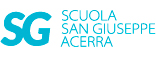 Attività prevista per: mercoledì 29 aprileClasse terzaInglese:Leggi tantissime volte il testo e poi rispondi con Vero o falso.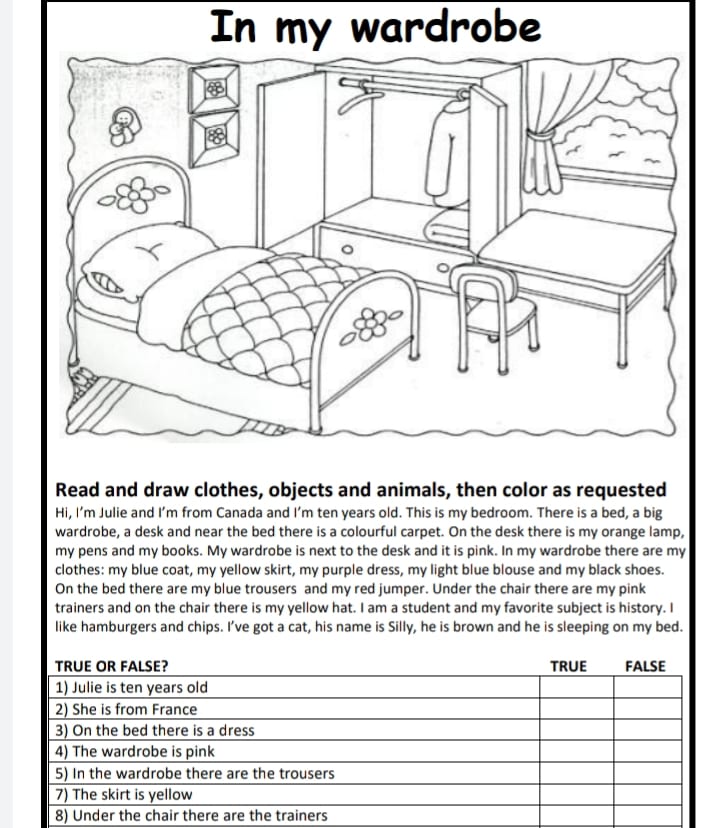 DOPO AVER COMPLETATO, SOTTOLINEA DI ROSSO I VESTITI O ACCESSORI PRESENTI NEL TESTO.